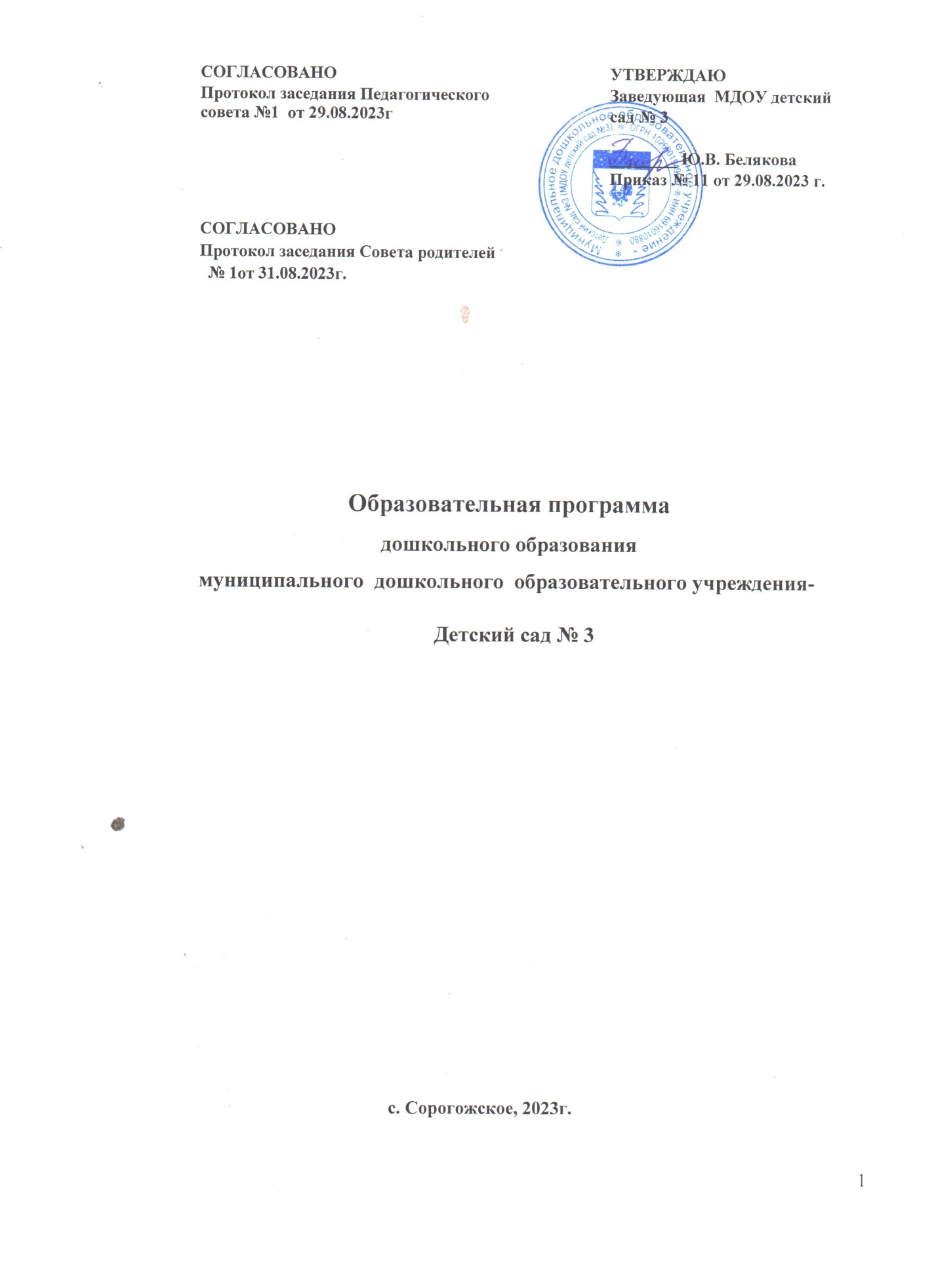 ПЛАН РАБОТЫпо профилактике детского дорожно-транспортного травматизмаАктуальность проблемы:Внимание к проблеме предупреждения детского дорожно-транспортного  травматизма возрастает с каждым годом. Безопасность пешехода во многом зависит от соблюдения им правил поведения на улице. Культура безопасного поведения на дорогах подразумевает неукоснительное соблюдение правил безопасности, умение применять их на практике. Только последовательное обучение детей правилам поведения и ориентации на улице поможет решить эту проблему.Дошкольный возраст наиболее благоприятен для формирования устойчивых навыков и привычек. Выработать привычку правильно вести себя на улице, умение ориентироваться в различной обстановке, воспитать в ребенке грамотного пешехода — ответственная задача детского сада и семьи. Обучение детей культуре безопасности на дорогах состоит в большом значении положительного примера в поведении взрослых. Поэтому педагогам следует не только учитывать это самим, но и уделять значительное внимание работе сродителями. Родители должны осознать, что нельзя требовать от ребенка выполнения какого-либо правила поведения, если взрослые сами не всегда ему следуют.                 В процессе обучения правилам и безопасности дорожного движения важны нетолько знания, но и развитие у воспитанников необходимых качеств, таких как внимание, память, мышление, координация движений, реакция на опасности.Полное обучение знаниям, умениям и навыкам безопасного поведения на дороге невозможно без выполнения детьми заданий с имитацией возможных ситуаций на дороге и в транспорте. Очень важно воспитывать у детей чувство ответственности за свое поведение на улице и добиваться того, чтобы соблюдение правил дорожного движения стало для них привычкой. Эта задача будет успешно реализовываться при взаимодействии воспитателей и родителей, общественных организаций. Но основная роль отводиться ДОУ, так как большую часть своего времени дети проводят здесь.Согласно ФГОС ДО образовательные задачи решаются в совместной деятельности взрослого и детей, в самостоятельной деятельности взрослого и детей и в самостоятельной деятельности детей на основе комплексно - тематического планирования.Цель: формирование у детей дошкольного возраста основ безопасного поведения в окружающей дорожно-транспортной среде; повышение профессиональной компетентности педагогов в организации данной работы; выявление положительного опыта семейного воспитания; взаимодействие с социальными институтами детства по профилактике и предупреждению детского дорожно-транспортного травматизма.Задачи:1. Освоение детьми практических навыков поведения в различных ситуациях дорожного движения через систему обучающих занятий, игр, развлечений.2. Организация предметно-развивающей среды ДОУ.3. Активизация деятельности среди родителей воспитанников ДОУ по правилам дорожного движения и безопасному поведению на дороге.4. Повышение профессиональной компетентности педагогов в области обучения дошкольников правилам дорожного движения.5. Разработка комплекса мероприятий по формированию у детей навыков безопасного поведения на дороге.6. Обеспечение консультативной помощи родителям по соблюдению правилповедения на улицах и дорогах с целью повышения ответственности за безопасность и жизнь детей.7. Усиление просветительской работы совместно с инспектором по пропаганде  УМВД России по  Лесному и Удомельскому районам  со всеми участниками образовательных отношений, в том числе с применением дистанционных ресурсов.Ресурсное обеспечение:Уголки дорожного движения в групповых помещениях; наглядный материал: транспорт различного функционального назначения, настольно – печатные игры, дидактические игры по ПДД; макет дорожного полотна, плакаты, иллюстрации, сюжетные картинки, отражающие дорожные ситуации; атрибуты для сюжетно-ролевой игры «Транспорт», дорожные знаки.Методический инструментарий. Художественная литература для детей по дорожному движению.Результаты работы:1.Расширение представлений детей об окружающей дорожной среде и правилах дорожного движения.2.Сформированность навыков спокойного, уверенного, культурного и безопасного поведения в дорожно-транспортной среде.3.Умения детей предвидеть опасные ситуации и обходить их.4.Повышение активности родителей, воспитателей и детей к обеспечению безопасности дорожного движения.
Организация работы с дошкольниками.Обучение правилам дорожного движения даст желаемый результат, если оно прочно связано со всеми разделами программы (развитие речи, физическая культура, музыкальные занятия и др.), внедрено во все виды деятельности ребенка ( занятия, игра, самостоятельная деятельность). Организация такой работы не должна быть одноразовой акцией. Ее нужно проводить регулярно, планомерно, систематически.Формы работы с дошкольниками:Наблюдения, экскурсии, целевые прогулки, чтение художественной литературы, заучивание стихов, рассматривание картин и иллюстраций, занятия, развлечения, конкурсы, соревнования, игры (подвижные, дидактические, сюжетно-ролевые), просмотр видеофильмов, беседы, обсуждение ситуаций, самостоятельная деятельность.
Организация работы с педагогами.Чтобы уберечь ребенка от несчастных случаев на дороге, необходимо научить его безопасному поведению. Первым учителем, который может помочь решить эту задачу, должен стать воспитатель детского сада. Однако, чтобы педагог смог доступно и правильно донести до ребенка необходимые знания, требуется специальная подготовка воспитателя.Формы работы с сотрудниками:Инструктаж по предупреждению детского дорожно-транспортного травматизма; тематические семинары, семинары-практикумы, консультации; изучение методического инструментария; организация конкурсов, выставок; тематический контроль.Организация работы с родителями. Вся работа с детьми по воспитанию у них навыков безопасного поведения на улицах города должна происходить в тесном взаимодействии с родителями, поскольку семья является важнейшей сферой, определяющей развитие личности ребенка в дошкольном возрасте. Формы работы с родителями: Индивидуальная педагогическая помощь (беседы, консультации), встречи с сотрудниками ГИБДД; просмотр инсценировок с участием детей по теме; изготовление атрибутов для сюжетно-ролевых игр, моделей светофора, дорожных знаков; участие родителей в тематических конкурсах; общие и групповые собрания; анкетирование; тематические выставки (рисунки, художественная и методическая литература, дидактические игры), оформление стендов в родительском уголке.План мероприятий№п/пНаименование мероприятияСроки исполненияответственныеответственныеОрганизационная работаОрганизационная работаОрганизационная работаОрганизационная работаОрганизационная работа1Составление и утверждение плана работы по профилактике ДДТТ на 2023-2024 учебный годавгуствоспитателивоспитатели2Издание приказа о назначенииответственного лица по профилактической работе по предупреждению детскогодорожно- транспортного травматизмав 2023-2024 учебном годусентябрьзаведующаязаведующая3Пополнение и обновление уголковбезопасности дорожного движения в группахАвгустВ течение годаВоспитатели группВоспитатели групп4Актуализация информации по профилактике ДДТТ на официальном сайте учрежденияАвгустВ течение годаЗаведующаяЗаведующаяМетодическая работаМетодическая работаМетодическая работаМетодическая работаМетодическая работа1Консультации: - «Организация работы по ознакомлению дошкольников с правилами дорожного движения»;- «Целевые прогулки как формапрофилактики детского дорожно - транспортного травматизма»- «Организация изучения ПДД с детьми в летний оздоровительный период»В течение годавоспитателивоспитатели2Контроль организации работы с детьми по изучению правил дорожного движенияВ течение годазаведующаязаведующая3Участие в акциях, конкурсах по профилактике ПДД, изготовление памятокВ течение годавоспитателивоспитатели4Проведение тематических недель по знакомству детей с ПДДВ течение годавоспитателивоспитатели5Подготовка и проведение развлечений по ознакомлению с правилами дорожного движенияВ течение годаМузыкальный руководитель, воспитателиМузыкальный руководитель, воспитатели6Анализ результативности работы ДОУ по организации обучения детей ПДДмайзаведующаязаведующаяРабота с воспитанникамиРабота с воспитанникамиРабота с воспитанникамиРабота с воспитанникамиРабота с воспитанниками1Беседы -инструктажи с воспитанниками: «Правила поведения на дороге»;«Правила поведения   в транспорте» «Правила передвижения детей на велосипедах и самокатах»СентябрьЯнварь Майвоспитателивоспитатели2Организованная образовательная деятельность с детьми по профилактике ПДДПо плану воспитателейвоспитателивоспитатели3«Минутки безопасности» во время утреннего и вечернего круга - короткие беседы с детьми, обсуждением ситуаций, возникающих на дорогеЕжедневнов режимных моментахвоспитателивоспитатели4Целевые прогулки и наблюдения: • Наблюдение за движением пешеходов; • Наблюдение за движением транспорта; • Рассматривание видов транспорта;В течение годавоспитателивоспитатели5Беседы с воспитанниками: • Место для игры • Безопасное путешествие • Как вести себя в общественном транспорте • По дороге в детский сад   • Зачем необходимо знать правила дорожного движения? • Что ты знаешь об улице? • Мы пешеходы - места движения пешеходов, их название, назначение • Правила поведения на дороге • Машины на улицах  села – виды транспорта • Что можно и что нельзя• Наш друг –полицейский • Эти веселые дорожные знаки • Дорожные опасности и помощники-знаки  В течение годавоспитателивоспитатели6Сюжетно-ролевые игры в группах и на прогулочном участке: • «ШОФЕР» сюжет – «На заправке», «Замена колеса», «Везем продукты в магазин» • «АВТОБУС»  , «Поездка в автобусе»     «Водители и пешеходы • «Семья» сюжет – «По дороге в детский сад» •   «ДПС» сюжет – «Пешеходы и водители» •     «Магазин»     «Перевозка грузов», «Осмотр автомобиля перед поездкой», «Инспектор ДПС» • «Автобус» сюжет «Шиномонтаж» • «Магазин» сюжет «Покупаем автомобильное кресло»  «Поездка на автомобиле», •   • «Станция технического обслуживания», • «Автомастерская» • «  • «Мы сегодня пассажиры»В течение годавоспитателивоспитатели7Дидактические и подвижные игрыВ течение годавоспитателивоспитатели8Чтение художественной литературы, просмотр мультфильмов и презентаций по БДДВ течение годавоспитателивоспитатели9Участие детей в конкурсах и акциях по безопасности дорожного движенияВ течение годавоспитателивоспитателиРабота с родителямиРабота с родителямиРабота с родителямиРабота с родителямиРабота с родителями1Проведение общих и групповых родительских собраний   с рассмотрением вопросов: -«Безопасность детей на улицах» -«Использование детьми-пешеходами световозращающих приспособлений в темное время суток», - «Ответственность родителей за нарушение ПДД несовершеннолетними», -«Правила перевозки водителями несовершеннолетних детей»По плану воспитателейПо плану воспитателейвоспитатели2Участие родителей в проведении «Недели безопасности дорожного движения» (выставки, рисунки, беседы), акциях совместно с ГИБДДВ течение годаВ течение годаЗаведующая воспитатели3Индивидуальные беседы с родителями о соблюдении правил безопасности детей на дорогеПо мере необходимостиПо мере необходимостивоспитатели4Разработка рекомендаций /выпуск буклетов/для родителей, об использовании в дальнейшем игровых обучающих ситуаций по закреплению с детьми ПДД в домашних условияхВ течение годаВ течение годаЗаведующая воспитатели5Привлечение родителей к участию вмероприятиях по предупреждению ДДТТ (игры, конкурсы, экскурсии,пропагандистские акции, развлечения и т.д.).В течение годаВ течение годаЗаведующая воспитатели6Публикация материалов по профилактике ДДТТ для родителей на сайте учрежденияВ течение годаВ течение годаЗаведующая воспитатели